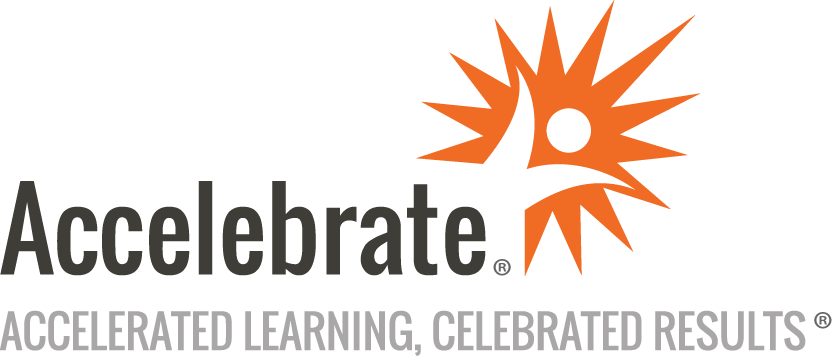 Microsoft Power BI Data Analyst (PL-300)Course Number: MOC-PL-300
Duration: 3 daysOverviewThis official Microsoft course, PL-300: Power BI Data Analyst, replaces DA-100 and teaches attendees the methods and best practices that align with business and technical requirements for modeling, visualizing, and analyzing data with Power BI. In this course, students learn how to access, clean up, and present data from a range of data sources, including both relational and non-relational data, then deploy their reports and dashboards for sharing and distribution. Participants also learn how to implement proper security standards and policies across the Power BI spectrum. This course prepares students for Power BI certification by passing the PL-300 exam, for which every attendee receives a voucher.Note: For attendees new to reporting, we recommend expanding this class to 4 days.PrerequisitesAll attendees should have at least a basic understanding of relational database concepts, such as tables and keys. Prior experience writing SQL SELECT statements is helpful but not required.MaterialsAll Microsoft Power BI training students receive Microsoft official courseware.For all Microsoft Official Courses taught in their entirety that have a corresponding certification exam, an exam voucher is included for each participant.Software Needed on Each Student PCAttendees will not need to install any software on their computer for this class. The class will be conducted in a remote environment that Accelebrate will provide; students will only need a local computer with a web browser and a stable Internet connection. Any recent version of Microsoft Edge, Mozilla Firefox, or Google Chrome will be fine.ObjectivesUnderstand the methods and best practices that are in line with business and technical requirements for modeling, visualizing, and analyzing data with Power BIAccess and process data from a range of data sources, including both relational and non-relational sourcesManage and deploy reports and dashboards for sharing and content distributionOutlineIntroductionDiscover data analysisGet started building with Power BIGet data in Power BIClean, transform, and load data in Power BIDesign a data model in Power BIIntroduction to creating measures using DAX in Power BIOptimize a model for performance in Power BIWork with Power BI visualsCreate a data-driven story with Power BI reportsCreate dashboards in Power BIPerform analytics in Power BIWork with AI visuals in Power BICreate and manage workspaces in Power BIManage datasets in Power BIImplement row-level securityConclusion